به نام ایزد  دانا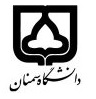 (کاربرگ طرح درس)                   تاریخ بهروز رسانی:               14/11/98دانشکده     علوم انسانی                                             نیمسال دوم سال تحصیلی-99-98بودجهبندی درسمقطع: کارشناسی□  *کارشناسی ارشد  دکتری□مقطع: کارشناسی□  *کارشناسی ارشد  دکتری□مقطع: کارشناسی□  *کارشناسی ارشد  دکتری□تعداد واحد: نظری2 عملی...تعداد واحد: نظری2 عملی...فارسی: نظريه هاي روانشناسي زبانفارسی: نظريه هاي روانشناسي زباننام درسپیشنیازها و همنیازها:زبانشناسی -- اصول تدریسپیشنیازها و همنیازها:زبانشناسی -- اصول تدریسپیشنیازها و همنیازها:زبانشناسی -- اصول تدریسپیشنیازها و همنیازها:زبانشناسی -- اصول تدریسپیشنیازها و همنیازها:زبانشناسی -- اصول تدریسلاتین:Psycholinguisticsلاتین:Psycholinguisticsنام درسشماره تلفن : 09127312099شماره تلفن : 09127312099شماره تلفن : 09127312099شماره تلفن : 09127312099مدرس/مدرس: هادی فرجامیمدرس/مدرس: هادی فرجامیمدرس/مدرس: هادی فرجامیمدرس/مدرس: هادی فرجامیمنزلگاه اینترنتی:منزلگاه اینترنتی:منزلگاه اینترنتی:منزلگاه اینترنتی:پست الکترونیکی: hfarjami@semnan.ac.irپست الکترونیکی: hfarjami@semnan.ac.irپست الکترونیکی: hfarjami@semnan.ac.irپست الکترونیکی: hfarjami@semnan.ac.irبرنامه تدریس در هفته و شماره کلاس: دانشكده علوم انساني-كلاُس 114 ساعت: 10/30-12/30برنامه تدریس در هفته و شماره کلاس: دانشكده علوم انساني-كلاُس 114 ساعت: 10/30-12/30برنامه تدریس در هفته و شماره کلاس: دانشكده علوم انساني-كلاُس 114 ساعت: 10/30-12/30برنامه تدریس در هفته و شماره کلاس: دانشكده علوم انساني-كلاُس 114 ساعت: 10/30-12/30برنامه تدریس در هفته و شماره کلاس: دانشكده علوم انساني-كلاُس 114 ساعت: 10/30-12/30برنامه تدریس در هفته و شماره کلاس: دانشكده علوم انساني-كلاُس 114 ساعت: 10/30-12/30برنامه تدریس در هفته و شماره کلاس: دانشكده علوم انساني-كلاُس 114 ساعت: 10/30-12/30برنامه تدریس در هفته و شماره کلاس: دانشكده علوم انساني-كلاُس 114 ساعت: 10/30-12/30اهداف درس: اشنایی با فرایند یادگیری زبان- نظریه های یادگیری زبان دوم- عوامل دخیل در یادگیری زبان-اهداف درس: اشنایی با فرایند یادگیری زبان- نظریه های یادگیری زبان دوم- عوامل دخیل در یادگیری زبان-اهداف درس: اشنایی با فرایند یادگیری زبان- نظریه های یادگیری زبان دوم- عوامل دخیل در یادگیری زبان-اهداف درس: اشنایی با فرایند یادگیری زبان- نظریه های یادگیری زبان دوم- عوامل دخیل در یادگیری زبان-اهداف درس: اشنایی با فرایند یادگیری زبان- نظریه های یادگیری زبان دوم- عوامل دخیل در یادگیری زبان-اهداف درس: اشنایی با فرایند یادگیری زبان- نظریه های یادگیری زبان دوم- عوامل دخیل در یادگیری زبان-اهداف درس: اشنایی با فرایند یادگیری زبان- نظریه های یادگیری زبان دوم- عوامل دخیل در یادگیری زبان-اهداف درس: اشنایی با فرایند یادگیری زبان- نظریه های یادگیری زبان دوم- عوامل دخیل در یادگیری زبان-امکانات آموزشی مورد نیاز: وایت بورد- اسلاید- ویدیوامکانات آموزشی مورد نیاز: وایت بورد- اسلاید- ویدیوامکانات آموزشی مورد نیاز: وایت بورد- اسلاید- ویدیوامکانات آموزشی مورد نیاز: وایت بورد- اسلاید- ویدیوامکانات آموزشی مورد نیاز: وایت بورد- اسلاید- ویدیوامکانات آموزشی مورد نیاز: وایت بورد- اسلاید- ویدیوامکانات آموزشی مورد نیاز: وایت بورد- اسلاید- ویدیوامکانات آموزشی مورد نیاز: وایت بورد- اسلاید- ویدیوامتحان پایانترمامتحان میانترمارزشیابی مستمر(کوئیز)ارزشیابی مستمر(کوئیز)فعالیتهای کلاسی و آموزشیفعالیتهای کلاسی و آموزشینحوه ارزشیابینحوه ارزشیابی6010101020{ The students will be checked on their preparation for each lesson. (3 points)}20{ The students will be checked on their preparation for each lesson. (3 points)}درصد نمرهدرصد نمرهSLA- Rod EllisThe Psychology of second language acquisition- Zoltan Dornyei (2009).The Psychology of language learning Dornyei (2005)How languages are learned- Light Bawn & Spada. (2013).Related Videos from Annenberg MediaAn A-Z of ELT—Scott ThornburySLA- Rod EllisThe Psychology of second language acquisition- Zoltan Dornyei (2009).The Psychology of language learning Dornyei (2005)How languages are learned- Light Bawn & Spada. (2013).Related Videos from Annenberg MediaAn A-Z of ELT—Scott ThornburySLA- Rod EllisThe Psychology of second language acquisition- Zoltan Dornyei (2009).The Psychology of language learning Dornyei (2005)How languages are learned- Light Bawn & Spada. (2013).Related Videos from Annenberg MediaAn A-Z of ELT—Scott ThornburySLA- Rod EllisThe Psychology of second language acquisition- Zoltan Dornyei (2009).The Psychology of language learning Dornyei (2005)How languages are learned- Light Bawn & Spada. (2013).Related Videos from Annenberg MediaAn A-Z of ELT—Scott ThornburySLA- Rod EllisThe Psychology of second language acquisition- Zoltan Dornyei (2009).The Psychology of language learning Dornyei (2005)How languages are learned- Light Bawn & Spada. (2013).Related Videos from Annenberg MediaAn A-Z of ELT—Scott ThornburySLA- Rod EllisThe Psychology of second language acquisition- Zoltan Dornyei (2009).The Psychology of language learning Dornyei (2005)How languages are learned- Light Bawn & Spada. (2013).Related Videos from Annenberg MediaAn A-Z of ELT—Scott Thornburyمنابع و مآخذ درسمنابع و مآخذ درستوضیحاتمبحث شماره هفته آموزشیThe following chapters are core reading / other sources should be also consultedIntroduction+ video (language development)1Dornyei 2009 Chapter 1-Some generic concepts2Dornyei 2009 Chapter 2-Language and the brain 3(Video)Cognitive neuroscience4Dornyei 2009 Chapter 3Psychological processes in SLA 15Dornyei 2009 Chapter 4Psychological processes in SLA 26Dornyei 2009 Chapter 4Psychological processes in SLA (ctd,)7Zimbardo VideoCognitive Processes8Dornyei 2009 Chapter 5- Dornyei 2005The learners in the language learning process 19Dornyei 2009 Chapter 6- Dornyei 2005The learners in the language learning process 210Dornyei 2009 Chapter 7Instructed SLA11Dornyei 2009 Chapter 7Instructed SLA12Annenberg Videos13Review141516